
Aanmeldformulier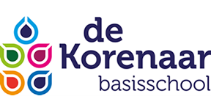 Rector Heuvelsstraat 45704 AN HelmondTel. 0492-511604Email: info@bs-dekorenaar.nlWebsite: www.bs-dekorenaar.nlHet Ministerie van Onderwijs verplicht u bovenstaande gegevens te verstrekken. Privacy wordt gewaarborgd. Door ondertekening van dit formulier verklaart u dat bovenstaande gegevens naar waarheid zijn ingevuld en dat u de regels en afspraken van de school respecteert.handtekening 	handtekening ouder/verzorger:               datum:	directie:                                 datum:1.2.
handtekening 	handtekening ouder/verzorger:               datum:	directie:                                 datum:1.2.GEGEVENS OVER HET KIND                                                                                                  GEGEVENS OVER HET KIND                                                                                                  GEGEVENS OVER HET KIND                                                                                                  GEGEVENS OVER HET KIND                                                                                                  GEGEVENS OVER HET KIND                                                                                                  achternaam: achternaam: achternaam: voorvoegsels: voorvoegsels: doopnamen: doopnamen: doopnamen: roepnaam: roepnaam: geboortedatum: geboortedatum: geboortedatum: geslacht: m/vgeslacht: m/vadres: adres: adres: adres: adres: postcode: postcode: postcode: woonplaats: woonplaats: telefoon: telefoon: geheim: ja/neeextra telefoonnummer:  extra telefoonnummer:  nationaliteit: geboorteplaats: geboorteplaats: geboorteland: indien geboorteland niet Nederland is:in Nederland sinds:                             (datum)geboorteland: indien geboorteland niet Nederland is:in Nederland sinds:                             (datum)geloofsovertuiging:           geloofsovertuiging:           geloofsovertuiging:           datum 1e schooldag: datum 1e schooldag: datum 1e schooldag: huisarts: huisarts: huisarts: Verzekering: Verzekering: W.A.-verzekering: ja/nee                             BSN:   W.A.-verzekering: ja/nee                             BSN:   W.A.-verzekering: ja/nee                             BSN:   W.A.-verzekering: ja/nee                             BSN:   W.A.-verzekering: ja/nee                             BSN:   broertje(s) en/of zusje(s) op school: ja/neebroertje(s) en/of zusje(s) op school: ja/neebroertje(s) en/of zusje(s) op school: ja/neenaam:                                          groep:naam:                                          groep:broertje(s) en/of zusje(s) thuis: ja/neebroertje(s) en/of zusje(s) thuis: ja/neebroertje(s) en/of zusje(s) thuis: ja/neenaam:                            geb.datum: naam:                            geb.datum:naam:                            geb.datum: naam:                            geb.datum:heeft het kind de laatste 6 maanden onderwijs gevolgd: ja/nee geeft u Basisschool de Korenaar toestemming om gegevens op te vragen bij de vorige school: ja/neenaam vorige school:                                                                  naam contactpersoon:Indien er sprake is van het overstappen van een andere basisschool neemt basisschool De Korenaar contact op met de andere school om informatie op te vragen.heeft het kind de laatste 6 maanden onderwijs gevolgd: ja/nee geeft u Basisschool de Korenaar toestemming om gegevens op te vragen bij de vorige school: ja/neenaam vorige school:                                                                  naam contactpersoon:Indien er sprake is van het overstappen van een andere basisschool neemt basisschool De Korenaar contact op met de andere school om informatie op te vragen.heeft het kind de laatste 6 maanden onderwijs gevolgd: ja/nee geeft u Basisschool de Korenaar toestemming om gegevens op te vragen bij de vorige school: ja/neenaam vorige school:                                                                  naam contactpersoon:Indien er sprake is van het overstappen van een andere basisschool neemt basisschool De Korenaar contact op met de andere school om informatie op te vragen.heeft het kind de laatste 6 maanden onderwijs gevolgd: ja/nee geeft u Basisschool de Korenaar toestemming om gegevens op te vragen bij de vorige school: ja/neenaam vorige school:                                                                  naam contactpersoon:Indien er sprake is van het overstappen van een andere basisschool neemt basisschool De Korenaar contact op met de andere school om informatie op te vragen.heeft het kind de laatste 6 maanden onderwijs gevolgd: ja/nee geeft u Basisschool de Korenaar toestemming om gegevens op te vragen bij de vorige school: ja/neenaam vorige school:                                                                  naam contactpersoon:Indien er sprake is van het overstappen van een andere basisschool neemt basisschool De Korenaar contact op met de andere school om informatie op te vragen.Kinderdagverblijf/peuter- speelzaal/school van herkomst:naam:naam:naam:naam:adres: adres: adres: groep: Heeft uw zoon/dochter een VVE indicatie? ja/neeZo ja, hoeveel maanden:                                                   hoeveel dagdelen: akkoord overdracht procedure VVE :  -------------------------------------------------------------------------------------------------------------------------------------        bijzonderheden, die voor de school van belang zijn:ontvangen (kopie) inschrijfformulier geboortebewijs van de Gemeente  ja/neeHeeft uw zoon/dochter een VVE indicatie? ja/neeZo ja, hoeveel maanden:                                                   hoeveel dagdelen: akkoord overdracht procedure VVE :  -------------------------------------------------------------------------------------------------------------------------------------        bijzonderheden, die voor de school van belang zijn:ontvangen (kopie) inschrijfformulier geboortebewijs van de Gemeente  ja/neeHeeft uw zoon/dochter een VVE indicatie? ja/neeZo ja, hoeveel maanden:                                                   hoeveel dagdelen: akkoord overdracht procedure VVE :  -------------------------------------------------------------------------------------------------------------------------------------        bijzonderheden, die voor de school van belang zijn:ontvangen (kopie) inschrijfformulier geboortebewijs van de Gemeente  ja/neeHeeft uw zoon/dochter een VVE indicatie? ja/neeZo ja, hoeveel maanden:                                                   hoeveel dagdelen: akkoord overdracht procedure VVE :  -------------------------------------------------------------------------------------------------------------------------------------        bijzonderheden, die voor de school van belang zijn:ontvangen (kopie) inschrijfformulier geboortebewijs van de Gemeente  ja/neeHeeft uw zoon/dochter een VVE indicatie? ja/neeZo ja, hoeveel maanden:                                                   hoeveel dagdelen: akkoord overdracht procedure VVE :  -------------------------------------------------------------------------------------------------------------------------------------        bijzonderheden, die voor de school van belang zijn:ontvangen (kopie) inschrijfformulier geboortebewijs van de Gemeente  ja/neeGEGEVENS M.B.T. OUDERS/VERZORGERSGEGEVENS M.B.T. OUDERS/VERZORGERSverzorger 1:verzorger 2:achternaam: achternaam: voorletters: voorletters: e-mailadres: e-mailadres: geboortedatum: geboortedatum: geboorteplaats: geboorteland:indien geboorteland niet Nederland is:in Nederland sinds:                             (datum)geboorteplaats: geboorteland:indien geboorteland niet Nederland is:in Nederland sinds:                             (datum)nationaliteit: nationaliteit: beroep: beroep: geloofsovertuiging: geloofsovertuiging: telefoon mobiel:telefoon werk: telefoon mobiel:telefoon werk: burgerlijke staat: Indien gescheiden, kunnen gesprekken m.b.t. het kind samen gevoerd worden: ja/neeburgerlijke staat: Indien gescheiden, kunnen gesprekken m.b.t. het kind samen gevoerd worden: ja/neerelatie tot kind: relatie tot kind: heeft wettelijk gezag: ja/neeheeft wettelijk gezag: ja/neeindien afwijkend van kind:indien afwijkend van kind:adres: adres: postcode: postcode : woonplaats : woonplaats : telefoon: telefoon: kostwinner: een-ouder gezin: ja/neevluchtelingenstatus: ja/neeTOESTEMMING FOTO’S / VIDEO’SOp school worden bij diverse gelegenheden foto’s en video’s gemaakt. Deze opnames worden soms gebruikt ter verfraaiing voor onze schoolwebsite/-gids/-nieuwsbrief/-Facebook/Basisschoolapp (gesloten systeem). Of als herinnering van bijzondere gebeurtenis (zoals afscheidsmusical)  en onderwijskundige doeleinden (bijv. groepssituatie analyseren).De schoolfotograaf maakt naast portretfoto’s ook een groepsfoto. U verleent als ouders toestemming voor de hele schoolperiode. Tussentijds wijzigen kan natuurlijk altijd. Geef de wijziging door aan de administratie.Op school worden bij diverse gelegenheden foto’s en video’s gemaakt. Deze opnames worden soms gebruikt ter verfraaiing voor onze schoolwebsite/-gids/-nieuwsbrief/-Facebook/Basisschoolapp (gesloten systeem). Of als herinnering van bijzondere gebeurtenis (zoals afscheidsmusical)  en onderwijskundige doeleinden (bijv. groepssituatie analyseren).De schoolfotograaf maakt naast portretfoto’s ook een groepsfoto. U verleent als ouders toestemming voor de hele schoolperiode. Tussentijds wijzigen kan natuurlijk altijd. Geef de wijziging door aan de administratie.Ouders geven toestemming voor foto’s/video’sja/neeAANVULLENDE GEGEVENSAANVULLENDE GEGEVENSnaam kind: naam kind: Lijdt uw kind aan een vorm van (chronische) ziekte: ja/neeIndien ja, welke vorm?Lijdt uw kind aan een vorm van (chronische) ziekte: ja/neeIndien ja, welke vorm?Wat is ten gevolge van deze ziekte voor de school i.c. de leerkracht van belang om te weten c.q. te doen?Wat is ten gevolge van deze ziekte voor de school i.c. de leerkracht van belang om te weten c.q. te doen?Is uw kind allergisch voor iets: ja/neeIndien ja, waarvoor?Is uw kind allergisch voor iets: ja/neeIndien ja, waarvoor?Wat is ten gevolge van deze allergie voor de school i.c. de leerkracht van belang om te weten c.q. te doen?Wat is ten gevolge van deze allergie voor de school i.c. de leerkracht van belang om te weten c.q. te doen?Welke medicatie gebruikt uw kind?Is medicatietoediening tijdens schooluren noodzakelijk? ja/neeWelke medicatie gebruikt uw kind?Is medicatietoediening tijdens schooluren noodzakelijk? ja/neeIs er bij uw gezins- of familieleden sprake van een leesprobleem of dyslexie?Is er bij uw gezins- of familieleden sprake van een leesprobleem of dyslexie?Heeft uw kind enige vorm van therapie (of deze gehad)? Denk hierbij aan logopedie, fysiotherapie enz.Heeft uw kind enige vorm van therapie (of deze gehad)? Denk hierbij aan logopedie, fysiotherapie enz.Op welke vlakken verwacht u dat uw kind extra hulp nodig heeft? Op welke vlakken verwacht u dat uw kind extra hulp nodig heeft? ambulante begeleiding: ja/neesinds: aantal uren: aantal uren: naam en adres ambulante dienst:naam en adres ambulante dienst: